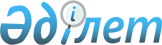 О внесении изменений в решение XIV-й сессии маслихата города Алматы IV-го созыва от 22 декабря 2008 года  № 154 "О бюджете города Алматы на 2009 год"
					
			Утративший силу
			
			
		
					Решение XVI сессии Маслихата города Алматы IV созыва от 20 февраля 2009 года N 174. Зарегистрировано в Департаменте юстиции города Алматы 24 февраля 2009 года за N 811. Утратило силу в связи с истечением срока действия - решением Маслихата города Алматы от 12 апреля 2010 года № 322      Сноска. Утратило силу в связи с истечением срока действия - решением Маслихата города Алматы от 12.04.2010 № 322.      В соответствии со статьей 106 , 108 Бюджетного Кодекса Республики Казахстан и со статьями 6, 7 Закона Республики Казахстан «О местном государственном управлении и самоуправлении в Республике Казахстан» маслихат города Алматы IV-го созыва РЕШИЛ:



      Внести в решение XIV-й сессии маслихата города Алматы IV-го созыва «О бюджете города Алматы на 2009 год» от 22 декабря 2008 года № 154 (зарегистрировано в Реестре государственной регистрации нормативных правовых актов № 801 от 12 января 2009 года, опубликовано в газетах от 17 января 2009 года «Алматы Ақшамы» № 6, от 17 января 2009 года «Вечерний Алматы» № 6) следующие изменения:



      1. Пункт 1 изложить в следующей редакции: 

      «1. Утвердить бюджет города Алматы на 2009 год согласно приложению 1 в следующих объемах: 

      1. доходы – 266 369 001 тысяч тенге, в том числе по: 

      налоговым поступлениям – 160 358 650 тысяч тенге; 

      неналоговым поступлениям – 1 838 230 тысяч тенге; 

      поступлениям от продажи основного капитала – 10 060 000 тысяч тенге; 

      поступления трансфертов из республиканского бюджета – 94 112 121 тысяч тенге; 

      2) затраты – 262 819 060 тысяч тенге; 

      3) чистое бюджетное кредитование – - 1 333 920 тысяч тенге, в том числе: 

      погашение бюджетных кредитов – 1 333 920 тыс.тенге; 

      4) сальдо по операциям с финансовыми активами – 569 686 тысяч тенге, в том числе: 

      приобретение финансовых активов – 769 686 тысяч тенге; 

      поступления от продажи финансовых активов государства – 200 000 тысяч тенге; 

      5) профицит бюджета – 4 314 175 тысяч тенге; 

      6) использование профицита бюджета – - 4 314 175 тысяч тенге, в том числе: 

      поступление займов – 925 000 тысяч тенге; 

      погашение займов – 6 782 986 тысяч тенге; 

      движение остатков бюджетных средств – 1 543 811 тысяч тенге».



      в пункте 6 цифры «2 329 228» заменить цифрами «2 310 181»; 



      в пункте 7 цифры «734 265 » заменить цифрами «770 819»;



      в пункте 8 цифры «6 546 466» заменить цифрами «7 527 490»; 



      в пункте 9 цифры «29 978 808» заменить цифрами «37 660 939»; 



      в пункте 10 цифры «25 770 480» заменить цифрами «28 699 645»; 



      в пункте 11 цифры «5 203 879» заменить цифрами «5 915 390»; 



      в пункте 12 цифры «18 270 145» заменить цифрами «26 814 761»; 



      в пункте 13 цифры «5 480 776» заменить цифрами «23 445 734»; 



      в пункте 14 цифры «667 000» заменить цифрами «18 870 338»; 



      в пункте 15 цифры «1 699 462» заменить цифрами «1 820 508»; 



      в пункте 16 цифры «871 534» заменить цифрами «2 061 988»; 



      в пункте 17 цифры «9 019 456» заменить цифрами «49 594 152»; 



      в пункте 18 цифры «3 778 800» заменить цифрами «1 410 055»; 



      в пункте 20 цифры «2 900 562» заменить цифрами «555 684». 



      Приложение 1 изложить в новой редакции согласно приложению 1 данного решения. 



      2. Настоящее решение вводится в действие с 1 января 2009 года.      Председатель внеочередной

      XVI-й сессии маслихата 

      города Алматы IV-го созыва              А. Мусабаева       Секретарь маслихата 

      города Алматы IV-го созыва              Т. МукашевПриложение 1

к решению внеочередной XVI-й сессии

маслихата города Алматы IV-го созыва

от 20 февраля 2009 года № 174 

УТОЧНЕННЫЙ БЮДЖЕТ ГОРОДА АЛМАТЫ НА 2009 ГОД       Председатель внеочередной 

      XVI-й сессии маслихата 

      города Алматы IV-го созыва         А. Мусабаева       Секретарь маслихата

      города Алматы IV-го созыва         Т. Мукашев 
					© 2012. РГП на ПХВ «Институт законодательства и правовой информации Республики Казахстан» Министерства юстиции Республики Казахстан
				Категория Категория Категория Категория Категория Сумма 

(тыс. 

тенге) 
Класс                   Наименование Класс                   Наименование Класс                   Наименование Класс                   Наименование Подкласс Подкласс Подкласс Специфика Специфика 1 2 3 4 5 6    I. ДОХОДЫ 266369001 1 Налоговые поступления 160358650 01 Подоходный налог 78510000 2 Индивидуальный подоходный налог 78510000 01 Индивидуальный подоходный налог с доходов, облагаемых у источника выплаты 67850000 02 Индивидуальный подоходный налог с доходов, не облагаемых у источника выплаты 6500000 03 Индивидуальный подоходный налог с физических лиц, осуществляющих деятельность по разовым талонам 1150000 04 Индивидуальный подоходный налог с доходов иностранных граждан, облагаемых у источника выплаты 2900000 05 Индивидуальный подоходный налог с доходов иностранных граждан, не облагаемых у источника выплаты 110000 03 Социальный налог 59150000 1 Социальный налог 59150000 01 Социальный налог 59150000 04 Налоги на собственность 14897000 1 Налоги на имущество 8300000 01 Налог на имущество юридических лиц и индивидуальных предпринимателей 7500000 02 Налог на имущество физических лиц 800000 3 Земельный налог 2196000 01 Земельный налог с физических лиц   на земли сельскохозяйственного назначения 1000 02 Земельный налог с физических лиц   на земли населенных пунктов 95000 08 Земельный налог с юридических лиц, индивидуальных предпринимателей, частных нотариусов и адвокатов на земли населенных пунктов 2100000 4 Налог на транспортные средства 4400000 01 Налог на транспортные средства с юридических лиц 1100000 02 Налог на транспортные средства с физических лиц 3300000 5 Единый земельный налог 1000 01 Единый земельный налог 1000 05 Внутренние налоги на товары, работы и услуги 5614600 2 Акцизы 2364600 02 Водка, произведенная на территории Республики Казахстан 370000 03 Крепкие ликероводочные изделия с объемной долей этилового спирта от 30 до 60 процентов, произведенные на территории Республики Казахстан 12600 04 Вина, произведенные на территории Республики Казахстан 55000 05 Коньяк, бренди (кроме коньяка,  бренди, произведенного из коньячного спирта отечественного производства), произведенные на территории Республики Казахстан 92000 07 Пиво , произведенное на территории Республики Казахстан 1420000 37 Слабоградусные ликероводочные изделия с объемной долей этилового спирта от 1,5 до 12 процентов, произведенные на территории Республики Казахстан 115000 96 Бензин ( за исключением авиационного ) реализуемый юридическими и физическими лицами в розницу, а также используемый на собственные производственные нужды 270000 97 Дизельное топливо, реализуемое юридическими и физическими лицами в розницу, а также используемое на собственные производственные нужды 30000 3 Поступления за использование природных и других ресурсов 1305000 03 Плата за пользование водными ресурсами поверхностных источников 5000 15 Плата за пользование земельными участками 500000 16 Плата за эмиссии в окружающую среду 800000 4 Сборы за ведение предпринимательской и профессиональной деятельности 1945000 01 Сбор за государственную регистрацию   индивидуальных предпринимателей 67000 02 Лицензионный сбор за право занятия отдельными видами деятельности 115000 03 Сбор за государственную регистрацию   юридических лиц и учетную регистрацию филиалов и представительств, а также их перерегистрацию 53000 04 Сбор с аукционов 150000 05 Сбор за государственную регистрацию залога движимого имущества и ипотеки судна или строящегося судна 25000 14 Сбор за государственную регистрацию транспортных средств, а также их перерегистрацию 40000 18 Сбор за государственную регистрацию прав на недвижимое имущество и сделок с ним 95000 20 Плата за размещение наружной  (визуальной) рекламы в полосе отвода автомобильных дорог общего пользования местного значения и в населенных пунктах 1400000 08 Обязательные платежи, взимаемые за совершение юридически значимых действий и (или) выдачу документов уполномоченными на то государственными органами или должностными лицами 2187050 1 Государственная пошлина 2187050 02 Государственная пошлина, взимаемая с подаваемых в суд исковых заявлений, заявлений особого искового производства, заявлений (жалоб) по делам особого производства, заявлений о вынесении судебного приказа, заявлений о выдаче дубликата исполнительного листа, заявлений о выдаче исполнительных листов на принудительное исполнение решений третейских (арбитражных) судов и иностранных судов, заявлений о повторной выдаче копий судебных   актов, исполнительных листов и иных документов, за исключением государственной пошлины с подаваемых в суд исковых заявлений к государственным учреждениям 2000000 04 Государственная пошлина, взимаемая за регистрацию актов гражданского   состояния, а также за выдачу гражданам справок и повторных свидетельств о регистрации актов гражданского состояния и свидетельств в связи с изменением, дополнением и восстановлением записей актов гражданского состояния 22000 05 Государственная пошлина, взимаемая за оформление документов на право выезда за границу на постоянное место жительства и приглашение в Республику Казахстан лиц из других государств, а также за внесение изменений в эти документы 5200 06 Государственная пошлина, взимаемая за выдачу на территории Республики Казахстан визы к паспортам иностранцев и лиц без гражданства или заменяющим их документам на право выезда из Республики Казахстан и въезда в Республику Казахстан 125000 07 Государственная пошлина, взимаемая за оформление документов о приобретении гражданства Республики Казахстан, восстановлении гражданства Республики Казахстан и прекращении гражданства Республики Казахстан 2700 08 Государственная пошлина, взимаемая за регистрацию места жительства 16000 09 Государственная пошлина, взимаемая за выдачу удостоверения охотника и его ежегодную регистрацию 950 10 Государственная пошлина, взимаемая за регистрацию и перерегистрацию каждой единицы гражданского, служебного оружия физических и юридических лиц   (за исключением холодного   охотничьего, сигнального, огнестрельного бесствольного, механических распылителей, аэрозольных и других устройств, снаряженных слезоточивыми или раздражающими веществами, пневматического оружия с дульной энергией не более 7,5 Дж и калибра до 4,5 мм включительно) 2000 12 Государственная пошлина за выдачу разрешений на хранение или хранение и ношение, транспортировку, ввоз на территорию Республики Казахстан и вывоз из Республики Казахстан оружия и патронов к нему 13200 2 Неналоговые поступления 1838230 01 Доходы от государственной собственности 1613230 1 Поступления части чистого дохода   государственных предприятий 56500 02 Поступления части чистого дохода коммунальных государственных предприятий 56500 3 Дивиденды на государственные пакеты акций, находящиеся в государственной собственности 3100 02 Дивиденды на государственные пакеты акций, находящиеся в коммунальной собственности 3100 5 Доходы от аренды имущества, находящегося в государственной собственности 760000 04 Доходы от аренды имущества, находящегося в коммунальной собственности 760000 7 Вознаграждения по кредитам, выданным из государственного бюджета 793630 11 Вознаграждения по бюджетным кредитам, выданным из местного бюджета до 2005 года юридическим лицам 793630 02 Поступления от реализации товаров (работ, услуг) государственными учреждениями, финансируемыми из государственного бюджета 15000 1 Поступления от реализации товаров (работ, услуг) государственными учреждениями, финансируемыми из государственного бюджета 15000 02 Поступления от реализации услуг, предоставляемых государственными учреждениями, финансируемыми из местного бюджета 15000 06 Прочие неналоговые поступления 210000 1 Прочие неналоговые поступления 210000 07 Возврат неиспользованных средств, ранее полученных из местного бюджета 150000 09 Другие неналоговые поступления в местный бюджет 60000 3 Поступления от продажи основного капитала 10060000 01 Продажа государственного   имущества, закрепленного за государственными учреждениями 6000000 1 Продажа государственного   имущества, закрепленного за государственными учреждениями 6000000 03 Поступления от продажи гражданам квартир 6000000 03 Продажа земли и нематериальных активов 4060000 1 Продажа земли 4000000 01 Поступления от продажи земельных участков 4000000 2 Продажа нематериальных активов 60000 02 Плата за продажу права аренды земельных участков 60000 4 Поступления трансфертов 94112121 02 Трансферты из вышестоящих органов государственного управления 94112121 1 Трансферты из республиканского бюджета 94112121 01 Целевые текущие трансферты 5838923 02 Целевые трансферты на развитие 88273198 Функциональная группа Функциональная группа Функциональная группа Функциональная группа Функциональная группа Функциональная группа Функциональная подгруппа Функциональная подгруппа Функциональная подгруппа Функциональная подгруппа Функциональная подгруппа Администратор бюджетных программ Администратор бюджетных программ Администратор бюджетных программ Администратор бюджетных программ Программа Программа Программа Наименование 1 2 3 4 5 6     II. ЗАТРАТЫ 262819060 01 Государственные услуги общего характера 2310181 1 Представительные, исполнительные и другие органы, выполняющие общие функции государственного управления 1744018 111 Аппарат маслихата города республиканского значения 36206 001 Обеспечение деятельности маслихата города республиканского значения 36206 121 Аппарат акима города республиканского значения 1320649 001 Обеспечение деятельности акима города республиканского значения 1050649 002 Создание информационных систем 270000 123 Аппарат акима района в городе 387163 001 Функционирование аппарата акима района в городе 387163 2 Финансовая  деятельность 379404 356 Управление финансов города республиканского значения 379404 001 Обеспечение деятельности Управления финансов 211632 003 Проведение оценки имущества в целях налогообложения 12045 004 Организация работы по выдаче разовых талонов и обеспечение полноты сбора сумм от реализации разовых талонов 91037 010 Организация приватизации коммунальной собственности 64690 5 Планирование и статистическая деятельность 186759 357 Управление экономики и бюджетного планирования города республиканского значения 186759 001 Обеспечение деятельности Управления экономики и бюджетного планирования 186759 02 Оборона 770819 1 Военные нужды 106220 350 Управление по мобилизационной подготовке, гражданской обороне, организации предупреждения и ликвидации аварий и стихийных бедствий города республиканского значения 106220 003 Мероприятия в рамках исполнения всеобщей воинской обязанности 13993 007 Подготовка территориальной обороны и территориальная оборона города республиканского значения 92227 2 Организация работы по чрезвычайным ситуациям 664599 350 Управление по мобилизационной подготовке, гражданской обороне, организации предупреждения и ликвидации аварий и стихийных бедствий города республиканского значения 664599 001 Обеспечение деятельности Управления по мобилизационной подготовке, гражданской обороне, организации предупреждения и ликвидации аварий и стихийных бедствий 48318 005 Мобилизационная подготовка и мобилизация города республиканского значения 41591 006 Предупреждение и ликвидация чрезвычайных ситуаций масштаба города республиканского значения 574690 03 Общественный порядок, безопасность, правовая, судебная, уголовно-исполнительная деятельность 7527490 1 Правоохранительная деятельность 7527490 352 Исполнительный орган внутренних дел, финансируемый из бюджета города республиканского значения 6564716 001 Обеспечение деятельности исполнительного органа внутренних дел, финансируемого из бюджета города республиканского значения 6361895 002 Охрана общественного порядка и обеспечение общественной безопасности на территории города республиканского значения 172608 003 Поощрение граждан, участвующих в охране общественного порядка 2000 005 Создание информационных систем 28213 368 Управление пассажирского транспорта и автомобильных дорог города республиканского значения 462774 007 Обеспечение безопасности дорожного движения в населенных пунктах 462774 373 Управление строительства города республиканского значения 500000 004 Развитие объектов органов внутренних дел 500000 04 Образование 37660939 1 Дошкольное воспитание и обучение 3220732 123 Аппарат акима района в городе 3220732 004 Поддержка организаций дошкольного воспитания и обучения 3220732 2 Начальное, основное среднее и общее среднее образование 22353849 359 Управление туризма, физической культуры и спорта города республиканского значения 1268835 006 Дополнительное образование для детей по спорту 983835 007 Общеобразовательное обучение одаренных в спорте детей в специализированных организациях образования 285000 360 Управление образования города республиканского значения 21085014 003 Общеобразовательное обучение 18712680 004 Общеобразовательное обучение по специальным образовательным учебным программам 1372700 005 Общеобразовательное обучение одаренных детей в специализированных организациях образования 259576 008 Дополнительное образование для детей 740058 4 Техническое и профессиональное, послесреднее образование 2888225 353 Управление здравоохранения города республиканского значения 103334 043 Подготовка специалистов в организациях технического и профессионального, послесреднего образования 103334 360 Управление образования города республиканского значения 2784891 018 Организация профессионального обучения 9337 024 Подготовка специалистов в организациях технического и профессионального образования 2775554 5 Переподготовка и повышение квалификации специалистов 132897 353 Управление здравоохранения города республиканского значения 9855 003 Повышение квалификации и переподготовка кадров 9855 360 Управление образования города республиканского значения 123042 012 Повышение квалификации и переподготовка кадров 123042 9 Прочие услуги в области образования 9065236 360 Управление образования города республиканского значения 1558268 001 Обеспечение деятельности Управления образования 82882 006 Информатизация системы образования в государственных учреждениях образования города республиканского значения 402531 007 Приобретение и доставка учебников, учебно-методических комплексов для государственных организаций образования города республиканского значения 769886 009 Проведение школьных олимпиад, внешкольных мероприятий  и конкурсов масштаба города республиканского значения 142979 013 Обследование психического здоровья детей и подростков и оказание психолого-медико-педагогической консультативной помощи населению 74136 014 Реабилитация и социальная адаптация детей и подростков с проблемами в развитии 85854 373 Управление строительства города республиканского значения 7506968 006 Сейсмоусиление объектов образования в г. Алматы 554418 037 Строительство и реконструкция объектов образования 6952550 05 Здравоохранение 28699645 1 Больницы широкого профиля 9405762 353 Управление здравоохранения города республиканского значения 9405762 004 Оказание стационарной медицинской помощи по направлению специалистов первичной медико-санитарной помощи и организаций здравоохранения 9405762 2 Охрана здоровья населения 777826 353 Управление здравоохранения города республиканского значения 777826 005 Производство крови, ее компонентов и препаратов для местных организаций здравоохранения 220514 006 Охрана материнства и детства 377421 007 Пропаганда здорового образа жизни 179086 017 Приобретение тест-систем для проведения дозорного эпидемиологического надзора 805 3 Специализированная медицинская помощь 6060055 353 Управление здравоохранения города республиканского значения 6060055 009 Оказание медицинской помощи лицам, страдающим социально значимыми заболеваниями и заболеваниями, представляющими опасность для окружающих 3857505 019 Обеспечение больных туберкулезом противотуберкулезными препаратами 93205 020 Обеспечение больных диабетом противодиабетическими препаратами 385725 021 Обеспечение онкологических больных химиопрепаратами 477779 022 Обеспечение больных с почечной недостаточностью лекарственными средствами, диализаторами, расходными материалами и больных после трансплантации почек лекарственными средствами 347905 026 Обеспечение факторами свертывания крови при лечении взрослых, больных гемофилией 411750 027 Централизованный закуп вакцин и других медицинских иммунобиологических препаратов для проведения иммунопрофилактики населения 486186 4 Поликлиники 6207716 353 Управление здравоохранения города республиканского значения 6207716 010 Оказание первичной медико-санитарной помощи населению 4615900 014 Обеспечение лекарственными средствами и специализированными продуктами детского и лечебного питания отдельных категорий населения на амбулаторном уровне 1591816 5 Другие виды медицинской помощи 2839173 353 Управление здравоохранения города республиканского значения 2839173 011 Оказание скорой и неотложной помощи и санитарная авиация 2823909 012 Оказание медицинской помощи населению в чрезвычайных ситуациях 15264 9 Прочие услуги в области здравоохранения 3409113 353 Управление здравоохранения города республиканского значения 476912 001 Обеспечение деятельности Управления здравоохранения 67659 008 Реализация мероприятий  по профилактике и борьбе со СПИД в Республике Казахстан 229838 013 Проведение патологоанатомического вскрытия 150258 016 Обеспечение граждан бесплатным или льготным проездом за пределы населенного пункта на лечение 1095 018 Обеспечение деятельности информационно-аналитических центров 28062 373 Управление строительства города республиканского значения 2932201 009 Сейсмоусиление объектов здравоохранения в г Алматы 52935 038 Строительство и реконструкция объектов здравоохранения 2879266 06 Социальная помощь и социальное обеспечение 5915390 1 Социальное обеспечение 2055651 355 Управление занятости и социальных программ города республиканского значения 1332652 002 Социальное обеспечение престарелых  и инвалидов общего типа 1332652 360 Управление образования города республиканского значения 483079 016 Социальное обеспечение сирот, детей, оставшихся без попечения родителей 483079 373 Управление строительства города республиканского значения 239920 039 Строительство и реконструкция  объектов социального обеспечения 239920 2 Социальная помощь 3427933 123 Аппарат акима района в городе 144550 003 Оказание социальной помощи нуждающимся гражданам на дому 144550 355 Управление занятости и социальных программ города республиканского значения 3283383 003 Программа занятости 277149 006 Государственная адресная социальная помощь 146395 007 Жилищная помощь 222436 008 Социальная помощь отдельным категориям нуждающихся граждан по решениям местных представительных органов 2310003 009 Социальная поддержка инвалидов 158174 012 Государственные пособия на детей до 18 лет 41887 015 Обеспечение нуждающихся инвалидов обязательными гигиеническими средствами и предоставление услуг специалистами жестового языка, индивидуальными помощниками в соответствии с индивидуальной программой реабилитации инвалида 57816 016 Социальная адаптация лиц, не имеющих определенного места жительства 69523 9 Прочие услуги в области социальной помощи и социального обеспечения 431806 355 Управление занятости и социальных программ города республиканского значения 431806 001 Обеспечение деятельности Управления занятости и социальных программ 310914 013 Оплата услуг по зачислению, выплате и доставке пособий и других социальных выплат 19084 019 Размещение государственного социального заказа в неправительственном секторе за счет целевых трансфертов из республиканского бюджета 101808 07 Жилищно-коммунальное хозяйство 26814761 1 Жилищное хозяйство 15367600 371 Управление энергетики и коммунального хозяйства города республиканского значения 1250985 008 Развитие и обустройство инженерно-коммуникационной инфраструктуры 1250985 373 Управление строительства города республиканского значения 14071641 012 Строительство жилья государственного коммунального жилищного фонда 1850107 017 Развитие и обустройство инженерно-коммуникационной инфраструктуры 6183681 019 Строительство и приобретение жилья 6037853 374 Управление жилья города республиканского значения 44974 001 Обеспечение деятельности Управления жилья 44974 2 Коммунальное хозяйство 3330987 371 Управление энергетики и коммунального хозяйства города республиканского значения 3330987 001 Обеспечение деятельности Управления энергетики и коммунального хозяйства 38985 005 Развитие коммунального хозяйства 2069304 006 Функционирование системы водоснабжения и водоотведения 309191 007 Развитие системы водоснабжения 301198 010 Приобретение коммунальной техники 612309 3 Благоустройство населенных пунктов 8116174 123 Аппарат акима района в городе 7576620 008 Освещение улиц населенных пунктов 1287597 009 Обеспечение санитарии населенных пунктов 3138939 010 Содержание мест захоронений и погребение безродных 60636 011 Благоустройство и озеленение населенных пунктов 3089448 373 Управление строительства города республиканского значения 539554 013 Развитие благоустройства города 539554 08 Культура, спорт, туризм и информационное пространство 23445734 1 Деятельность в области культуры 3238382 123 Аппарат акима района в городе 38500 006 Поддержка культурно-досуговой работы на местном уровне 38500 361 Управление культуры города республиканского значения 2019743 001 Обеспечение деятельности Управления культуры 31908 003 Поддержка культурно-досуговой работы 1424618 005 Обеспечение сохранности историко-культурного наследия и доступа к ним 131142 007 Поддержка театрального и музыкального искусства 198528 008 Обеспечение функционирования зоопарков и дендропарков 233547 373 Управление строительства города республиканского значения 1180139 014 Развитие объектов культуры 1180139 2 Спорт 18298673 359 Управление туризма, физической культуры и спорта города республиканского значения 1302684 001 Обеспечение деятельности Управления туризма, физической культуры и спорта 28183 003 Проведение спортивных соревнований на уровне города республиканского значения 142000 004 Подготовка и участие членов  сборных команд города республиканского значения, столицы по различным видам спорта на республиканских и международных спортивных соревнованиях 1132501 373 Управление строительства города республиканского значения 16995989 015 Развитие объектов спорта 16995989 3 Информационное пространство 1507428 358 Управление архивов и документации города республиканского значения 136908 001 Обеспечение деятельности Управления архивов и документации 15687 002 Обеспечение сохранности архивного фонда 121221 361 Управление культуры города республиканского значения 278160 009 Обеспечение функционирования городских библиотек 278160 362 Управление внутренней политики города республиканского значения 646741 002 Проведение государственной информационной политики через средства массовой информации 646741 363 Управление по развитию языков города республиканского значения 194918 001 Обеспечение деятельности Управления по развитию языков 24270 002 Развитие государственного языка и других языков народов Казахстана 170648 373 Управление строительства города республиканского значения 250701 016 Развитие объектов архивов 250701 4 Туризм 19500 359 Управление туризма, физической культуры и спорта города республиканского значения 19500 013 Регулирование туристской деятельности 19500 9 Прочие услуги по организации культуры, спорта, туризма  и информационного пространства 381751 362 Управление внутренней политики города республиканского значения 246220 001 Обеспечение деятельности Управления внутренней политики 246220 377 Управление по вопросам молодежной политики города Алматы 135531 001 Обеспечение деятельности Управления по вопросам молодежной политики города Алматы 8791 003 Реализация региональных программ в сфере молодежной политики 126740 09 Топливно-энергетический комплекс и недропользование 18870338 9 Прочие услуги в области топливно-энергетического комплекса и недропользования 18870338 371 Управление энергетики и коммунального хозяйства города республиканского значения 18870338 012 Развитие теплоэнергетической системы 18870338 10 Сельское, водное, лесное, рыбное хозяйство, особо охраняемые природные территории, охрана окружающей среды и животного мира, земельные отношения 1820508 5 Охрана окружающей среды 1780365 354 Управление природных ресурсов и регулирования природопользования города республиканского значения 1780365 001 Обеспечение деятельности Управления природных ресурсов и регулирования природопользования 33210 004 Проведение мероприятий по охране окружающей среды 1085495 005 Развитие объектов охраны окружающей среды 603310 006 Содержание и защита особо охраняемых природных территорий 58350 6 Земельные отношения 40143 351 Управление земельных отношений города республиканского значения 40143 001 Обеспечение деятельности Управления земельных отношений 40143 11 Промышленность, архитектурная, градостроительная и строительная деятельность 2061988 2 Архитектурная, градостроительная и строительная деятельность 2061988 365 Управление архитектуры и градостроительства города республиканского значения 1955956 001 Обеспечение деятельности Управления архитектуры и градостроительства 63506 002 Разработка генеральных планов застройки населенных пунктов 942450 004 Разработка Генерального плана пригородной зоны города Алматы 950000 366 Управление государственного архитектурно-строительного контроля города республиканского значения 71918 001 Обеспечение деятельности Управления государственного архитектурно-строительного контроля 71918 373 Управление строительства города республиканского значения 34114 001 Обеспечение деятельности Управления строительства 34114 12Транспорт и коммуникации 49594152 1 Автомобильный транспорт 49554824 368 Управление пассажирского транспорта и автомобильных дорог города республиканского значения 49554824 002 Развитие транспортной инфраструктуры 43536208 003 Обеспечение функционирования автомобильных дорог, улиц города Астаны и Алматы 6018616 9 Прочие услуги в сфере транспорта и коммуникаций 39328 368 Управление пассажирского транспорта и автомобильных дорог города республиканского значения 39328 001 Обеспечение деятельности Управления пассажирского транспорта и автомобильных дорог 39328 13Прочие 640369 1 Регулирование экономической деятельности 56675 364 Управление предпринимательства и промышленности города республиканского значения 56675 001 Обеспечение деятельности Управления предпринимательства и промышленности 56675 3 Поддержка предпринимательской деятельности и защита конкуренции 28010 364 Управление предпринимательства и промышленности города республиканского значения 28010 003 Поддержка предпринимательской деятельности 28010 9 Прочие 555684 356 Управление финансов города республиканского значения 555684 013 Резерв местного исполнительного органа города республиканского значения 555684 14Обслуживание долга 166831 1 Обслуживание долга 166831 356 Управление финансов города республиканского значения 166831 005 Обслуживание долга местных исполнительных органов 166831 15Трансферты 56519915 1 Трансферты 56519915 356 Управление финансов города республиканского значения 56519915 006 Возврат целевых трансфертов 29231 007 Бюджетные изъятия 55811279 024 Целевые текущие трансферты в вышестоящие бюджеты в связи с передачей функций государственных органов из нижестоящего уровня государственного управления в вышестоящий 679405 III. Чистое бюджетное кредитование -1333920 5 Погашение бюджетных кредитов 1333920 01 Погашение бюджетных кредитов 1333920 1 Погашение бюджетных кредитов, выданных из государственного бюджета 1333920 11 Погашение бюджетных кредитов, выданных из местного бюджета до 2005 года юридическим лицам 1333920 IV. Сальдо по операциям с финансовыми активами: 569686 Приобретение финансовых активов 769686 13Прочие 769686 9 Прочие 769686 356 Управление финансов города республиканского значения 769686 012 Формирование или увеличение уставного капитала юридических лиц 769686 06 Поступления от продажи финансовых активов государства 200000 01 Поступления от продажи финансовых активов государства 200000 1 Поступления от продажи финансовых активов внутри страны 200000 05 Поступления от продажи коммунальных государственных учреждений и государственных предприятий в виде имущественного комплекса, иного государственного имущества, находящегося в оперативном управлении или хозяйственном ведении коммунальных государственных предприятий 200000 V. Профицит бюджета 4314175 VI. Использование профицита бюджета -4314175 7 
Поступления займов 925000 1 Внутренние государственные займы 925000 2 Договоры займа 925000 2 Займы, получаемые местным исполнительным органом города республиканского значения 925000 16Погашение займов 6782986 1 Погашение займов 6782986 356 Управление финансов города республиканского значения 6782986 008 Погашение долга местного исполнительного органа 6782986 08 Движение остатков бюджетных средств 1543811 01 Остатки бюджетных средств 1543811 1 Свободные остатки бюджетных средств 1543811 